СРПСКА ИСТОРИЈА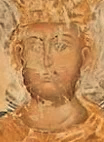 Деспот Стефан ЛазаревићСтефан Лазаревић (1377-1427) старији je син српског кнеза Лазара Хребељановића и кнегиње Милице. Након Косовске битке (1389), у којој је погинуо Стефанов отац, кнез Лазар, Стефан са само дванаест година, долази на власт и уз помоћ мајке влада све до свог пунолетства. Да би извукла Србију, у то доба изузетно ослабљену, из сукоба с Турцима, Стефанова мајка своју ћерку Оливеру шаље турском цару Бајазиту да буде део његовог харема.   Као турски вазал, Стефан је успешно предводио српске витезове у многим биткама. После великог турског пораза у бици код Ангоре, у коме је Стефан показао огромну храброст, од византијског цара добија тада веома поштовану титулу деспота (1402). Почетком 1404. склапа савезништво и са угарским (мађарским) краљем, од кога добија Мачву и Београд. Тако 1405. године Београд први пут постаје главни град Србије.Деспот Стефан потом знатно проширује територију Србије, која се, захваљујући њему, протезала од Саве и Дунава до Јадранског мора. Међутим, почињу сукоби међу српском властелом, најпре између Лазаревића и Бранковића, а касније и самог Стефана и његовог брата Вука. Наиме, у бици која се десила 1402. браћа Лазаревићи се суочавају са нападом Ђурђа Бранковића (њиховог сестрића) и Турака. Лазаревићи (Стефан и Вук) договорили су се да своју војску поделе на два дела. Један део је требало да одбије напад Ђурђа Бранковића, а други да одбије напад Турака. Иако је Вук командовао већим одредом, доживео је пораз, док Стефан добија битку. Тиме се распламсавају први сукоби међу браћом.Деспот Стефан Лазаревић био је велики покровитељ уметности и културе, пружајући подршку и уточиште како ученим људима из Србије, тако и прогнанима из околних земаља које су заузеле Османлије. Образовање је стекао у породичном дому, говорио је и писао на српскословенском, грчком и латинском језику. Он је и сам био писац, а његовa најзначајнијa делa су „Слово љубве”, које је посветио свом брату Вуку, и „Натпис на мраморном стубу на Косову”. Ове песме представљају прва књижевна дела са елементима ренесансе у Србији.За време деспотове владавине у његовој задужбини, манастиру Манасија, развија се и богата преписивачка делатност – ресавска преписивачка школа. У њој је преписано више хришћанских текстова и капиталних дела античке цивилизације него икада пре. 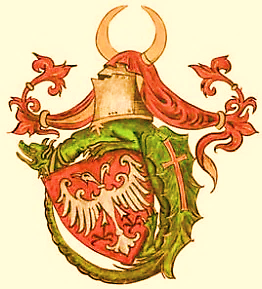 Био је личност чије је име златним словима уписано у историју српског народа. Деспот Стефан је готово нестваран спој витешке храбрости, раскошне интелигенције, богатог образовања и изузетне духовности. Зато и не чуди признање које је за живота добио титулом првог витеза Реда змаја.1. Упиши имена чланова Стефанове породице:Отац: _______________,  мајка: ________________,  брат: _____________,  сестра: ________________. 2. Које године и од кога је Стефан добио титулу деспота? ______________________________________________________________________________________________________________________3. Како је настао сукоб између Стефана и његовог брата? ______________________________________________________________________________________________________________________4. Које године Београд први пут постаје главни град Србије? _________________________________5. Задужбина деспота Стефана је манастир __________________, а његова најпознатија књижевнадела су: _____________________________________________________________________________.